СОВЕТ ДЕПУТАТОВ 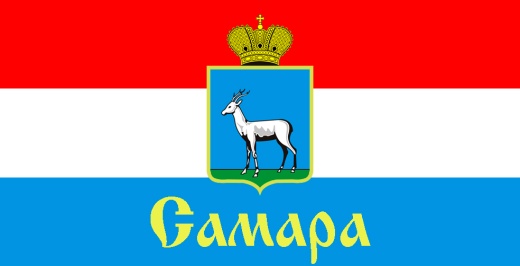 ЖЕЛЕЗНОДОРОЖНОГО ВНУТРИГОРОДСКОГО РАЙОНА ГОРОДСКОГО ОКРУГА САМАРА443030, г. Самара, ул. Урицкого, 21, Тел.(846) 339-01-59РЕШЕНИЕот «05» марта 2024 г. № 152Об утверждении Положения «О порядке принятия лицом,замещающим муниципальную должность в Железнодорожном внутригородском районе городского округа Самара, почетных и специальных званий, наград и иных знаков отличия (за исключением научных и спортивных) иностранныхгосударств, международных организаций, политических партий,иных общественных объединений и других организаций»Рассмотрев вопрос об утверждении Положения «О порядке принятия лицом, замещающим муниципальную должность в Железнодорожном внутригородском районе городского округа Самара, почетных и специальных званий, наград и иных знаков отличия (за исключением научных и спортивных) иностранных государств, международных организаций, политических партий, иных общественных объединений и других организаций», в соответствии с пунктом 8 части 3 статьи 12.1 Федерального закона от 25 декабря 2008 года № 273-ФЗ «О противодействии коррупции», Уставом Железнодорожного внутригородского района городского округа Самара РЕШИЛ:1. Утвердить Положение «О порядке принятия лицом, замещающим муниципальную должность в Железнодорожном внутригородском районе городского округа Самара, почетных и специальных званий, наград и иных знаков отличия (за исключением научных и спортивных) иностранных государств, международных организаций, политических партий, иных общественных объединений и других организаций» (прилагается).2. Официально опубликовать настоящее Решение.3. Настоящее Решение вступает в силу со дня его официального опубликования.4. Контроль за исполнением настоящего Решения возложить на комитет по местному самоуправлению.Глава Железнодорожноговнутригородского района						               В.В. ТюнинПредседатель Совета депутатов                                                                                      Н.Л. СкобеевПриложениек Решению Совета депутатов Железнодорожного внутригородского района городского округа Самараот __________ 2024 г. № ___ПОЛОЖЕНИЕ«О порядке принятия лицом, замещающим муниципальную должность в Железнодорожном внутригородском районе городского округа Самара, почетных и специальных званий, наград и иных знаков отличия (за исключением научных и спортивных) иностранных государств, международных организаций, политических партий, иных общественных объединений и других организаций»1. Настоящее Положение разработано в соответствии с пунктом 8 части 3 статьи 12.1 Федерального закона от 25 декабря 2008 года № 273-ФЗ «О противодействии коррупции» и устанавливает порядок принятия лицом, замещающим муниципальную должность в Железнодорожном внутригородском районе городского округа Самара, почетных и специальных званий, наград и иных знаков отличия (кроме научных и спортивных) иностранных государств, международных организаций, политических партий, иных общественных объединений и других организаций (далее также - звания, награды).Действие настоящего Положения распространяется на Главу Железнодорожного внутригородского района городского округа Самара (далее - лицо, замещающее муниципальную должность).2. Лицо, замещающее муниципальную должность, получившее звание, награду, либо уведомленное иностранным государством, международной организацией, политической партией, иным общественным объединением или другой организацией о предстоящем их получении, в течение 3 (трех) рабочих дней представляет в письменном виде в Совет депутатов Железнодорожного внутригородского района городского округа Самара (далее - Совет депутатов) ходатайство о разрешении принять почетное или специальное звание, награду или иной знак отличия иностранного государства, международной организации, политической партии, иного общественного объединения или другой организации (далее - ходатайство), составленное по форме согласно Приложению к настоящему Положению.3. Регистрация поступившего в Совет депутатов ходатайства осуществляется уполномоченным структурным подразделением Администрации Железнодорожного внутригородского района городского округа Самара в журнале регистрации.Поступившее ходатайство направляется Председателем Совета депутатов Железнодорожного внутригородского района городского округа Самара в контрольный комитет Совета депутатов Железнодорожного внутригородского района городского округа Самара (далее – контрольный комитет) в течение 3 (трех) рабочих дней со дня его поступления в Совет депутатов для его рассмотрения и принятия решения.4. Лицо, замещающее муниципальную должность, отказавшееся от звания, награды, в течение 3 (трех) рабочих дней представляет в Совет депутатов письменное уведомление об этом, составленное в произвольной форме.5. Лицо, замещающее муниципальную должность, получившее звание, награду до принятия контрольным комитетом решения по результатам рассмотрения ходатайства, передает по акту приема-передачи в Совет депутатов оригиналы документов к званию, награду и оригиналы документов к ней на ответственное хранение в течение 3 (трех) рабочих дней со дня их получения.6. В случае если во время служебной командировки лицо, замещающее муниципальную должность, получило звание, награду или отказалось от них, срок представления ходатайства, либо уведомления исчисляется со дня его возвращения из служебной командировки.7. В случае если лицо, замещающее муниципальную должность, по не зависящей от него причине не может представить ходатайство, либо уведомление, передать оригиналы документов к званию, награду и оригиналы документов к ней в сроки, указанные в пунктах 2, 4, 5 настоящего Положения, оно обязано представить данные документы не позднее следующего рабочего дня после устранения такой причины.8. Контрольный комитет при рассмотрении ходатайства:1) проводит беседу с лицом, замещающим муниципальную должность, получает от него пояснения по представленным материалам;2) изучает представленные лицом, замещающим муниципальную должность, дополнительные материалы или сведения (при наличии).9. Лицо, замещающее муниципальную должность, вправе:1) присутствовать на заседании контрольного комитета при рассмотрении ходатайства;2) давать пояснения в письменной или устной форме;3) представлять дополнительные материалы и давать по ним пояснения в письменной или устной форме.Пояснения и дополнительные материалы или сведения, представленные лицом, замещающим муниципальную должность, приобщаются к материалам заседания контрольного комитета.10. Ходатайство подлежит рассмотрению контрольным комитетом в срок не позднее 30 (тридцати) дней со дня поступления его в контрольный комитет. Комитет уведомляет в письменной форме лицо, замещающее муниципальную должность, о дате, времени и месте рассмотрения поступившего ходатайства.11. При удовлетворении контрольным комитетом ходатайства, Председатель Совета депутатов Железнодорожного внутригородского района городского округа Самара в течение 5 (пяти) рабочих дней в письменной форме информирует лицо, замещающее муниципальную должность, представившее ходатайство, о принятом решении и передает ему оригиналы документов к званию, награду и оригиналы документов к ней.12. В случае отказа контрольного комитета в удовлетворении ходатайства Председатель Совета в течение 5 (пяти) рабочих дней в письменной форме информирует лицо, замещающее муниципальную должность, представившее ходатайство, о принятом решении и направляет оригиналы документов к званию, награду и оригиналы документов к ней в соответствующий орган иностранного государства, международную организацию, политическую партию, иное общественное объединение или другую организацию.Приложениек Положению«О порядке принятия лицом, замещающим муниципальную должность в Железнодорожном внутригородском районе городского округа Самара, почетных и специальных званий, наград и иных знаков отличия (за исключением научных и спортивных) иностранных государств, международных организаций, политических партий, иных общественных объединений и других организаций»в Совет депутатов Железнодорожного внутригородского района  городского округа Самарав Совет депутатов Железнодорожного внутригородского района  городского округа Самарав Совет депутатов Железнодорожного внутригородского района  городского округа Самараотот(Ф.И.О., замещаемая должность)(Ф.И.О., замещаемая должность)(Ф.И.О., замещаемая должность)Ходатайствоо разрешении принять почетное или специальное звание, награду или иной знак отличия иностранного государства, международной организации, политической партии, иного общественного объединения или другой организацииХодатайствоо разрешении принять почетное или специальное звание, награду или иной знак отличия иностранного государства, международной организации, политической партии, иного общественного объединения или другой организацииХодатайствоо разрешении принять почетное или специальное звание, награду или иной знак отличия иностранного государства, международной организации, политической партии, иного общественного объединения или другой организацииХодатайствоо разрешении принять почетное или специальное звание, награду или иной знак отличия иностранного государства, международной организации, политической партии, иного общественного объединения или другой организацииХодатайствоо разрешении принять почетное или специальное звание, награду или иной знак отличия иностранного государства, международной организации, политической партии, иного общественного объединения или другой организацииХодатайствоо разрешении принять почетное или специальное звание, награду или иной знак отличия иностранного государства, международной организации, политической партии, иного общественного объединения или другой организацииХодатайствоо разрешении принять почетное или специальное звание, награду или иной знак отличия иностранного государства, международной организации, политической партии, иного общественного объединения или другой организацииПрошу разрешить мне принятьПрошу разрешить мне принять(наименование почетного или специального звания,(наименование почетного или специального звания,(наименование почетного или специального звания,(наименование почетного или специального звания,(наименование почетного или специального звания,награды или иного знака отличия)награды или иного знака отличия)награды или иного знака отличия)награды или иного знака отличия)награды или иного знака отличия)награды или иного знака отличия)награды или иного знака отличия)(за какие заслуги присвоено и кем, за какие заслуги награжден(а) и кем)(за какие заслуги присвоено и кем, за какие заслуги награжден(а) и кем)(за какие заслуги присвоено и кем, за какие заслуги награжден(а) и кем)(за какие заслуги присвоено и кем, за какие заслуги награжден(а) и кем)(за какие заслуги присвоено и кем, за какие заслуги награжден(а) и кем)(за какие заслуги присвоено и кем, за какие заслуги награжден(а) и кем)(за какие заслуги присвоено и кем, за какие заслуги награжден(а) и кем)(дата и место вручения документов к почетному или(дата и место вручения документов к почетному или(дата и место вручения документов к почетному или(дата и место вручения документов к почетному или(дата и место вручения документов к почетному или(дата и место вручения документов к почетному или(дата и место вручения документов к почетному илиспециальному званию, награды или иного знака отличия)специальному званию, награды или иного знака отличия)специальному званию, награды или иного знака отличия)специальному званию, награды или иного знака отличия)специальному званию, награды или иного знака отличия)специальному званию, награды или иного знака отличия)специальному званию, награды или иного знака отличия)Документы к почетному или специальному званию, награда и документы к ней, знак отличия и документы к нему (нужное подчеркнуть)Документы к почетному или специальному званию, награда и документы к ней, знак отличия и документы к нему (нужное подчеркнуть)Документы к почетному или специальному званию, награда и документы к ней, знак отличия и документы к нему (нужное подчеркнуть)Документы к почетному или специальному званию, награда и документы к ней, знак отличия и документы к нему (нужное подчеркнуть)Документы к почетному или специальному званию, награда и документы к ней, знак отличия и документы к нему (нужное подчеркнуть)Документы к почетному или специальному званию, награда и документы к ней, знак отличия и документы к нему (нужное подчеркнуть)Документы к почетному или специальному званию, награда и документы к ней, знак отличия и документы к нему (нужное подчеркнуть)(наименование почетного или специального звания, награды или иного знака отличия)(наименование почетного или специального звания, награды или иного знака отличия)(наименование почетного или специального звания, награды или иного знака отличия)(наименование почетного или специального звания, награды или иного знака отличия)(наименование почетного или специального звания, награды или иного знака отличия)(наименование почетного или специального звания, награды или иного знака отличия)(наименование почетного или специального звания, награды или иного знака отличия)(наименование документов к почетному или специальному званию, награде или иному знаку отличия)(наименование документов к почетному или специальному званию, награде или иному знаку отличия)(наименование документов к почетному или специальному званию, награде или иному знаку отличия)(наименование документов к почетному или специальному званию, награде или иному знаку отличия)(наименование документов к почетному или специальному званию, награде или иному знаку отличия)(наименование документов к почетному или специальному званию, награде или иному знаку отличия)(наименование документов к почетному или специальному званию, награде или иному знаку отличия)сданы в Совет депутатов Железнодорожного внутригородского района городского округа Самара по акту приема-передачи № __                                                 от «___» ____________ 20__ г.сданы в Совет депутатов Железнодорожного внутригородского района городского округа Самара по акту приема-передачи № __                                                 от «___» ____________ 20__ г.сданы в Совет депутатов Железнодорожного внутригородского района городского округа Самара по акту приема-передачи № __                                                 от «___» ____________ 20__ г.сданы в Совет депутатов Железнодорожного внутригородского района городского округа Самара по акту приема-передачи № __                                                 от «___» ____________ 20__ г.сданы в Совет депутатов Железнодорожного внутригородского района городского округа Самара по акту приема-передачи № __                                                 от «___» ____________ 20__ г.сданы в Совет депутатов Железнодорожного внутригородского района городского округа Самара по акту приема-передачи № __                                                 от «___» ____________ 20__ г.сданы в Совет депутатов Железнодорожного внутригородского района городского округа Самара по акту приема-передачи № __                                                 от «___» ____________ 20__ г.«__» _______ 20__ г.                (подпись)                (подпись)                 (расшифровка подписи)                 (расшифровка подписи)